Об итогах реализации программы по профилактике и коррекции девиантного поведения у детей подросткового возраста «Путь к выбору» в общеобразовательных организациях Копейского городского округа в 2021-2022 учебном годуВ соответствии с планом работы управления образования на 2022 год, в целях своевременной профилактики и коррекции девиантного поведения у детей подросткового возраста, во исполнение приказа управления образования администрации Копейского городского округа от 27.08.2021 г. № 883 «О реализации программы по профилактике и коррекции девиантного поведения у детей подросткового возраста «Путь к выбору» (далее – программа «Путь к выбору») были проведены профилактические и коррекционно-развивающие мероприятия с обучающимися 5-9 классов общеобразовательных организаций Копейского городского округа.По итогам реализации программы по профилактике и коррекции девиантного поведения у детей подросткового возраста «Путь к выбору» в 2021-2022 учебном году, на основании справки об итогах реализации программы «Путь к выбору» в 2021-2022 учебном годуПРИКАЗЫВАЮ:Руководителям общеобразовательных организаций учесть в работе итоги реализации программы «Путь к выбору».Контроль исполнения приказа возложить на заместителя начальника управления образования Штеркель И.А.Начальник управления образованияадминистрации Копейского городского округа                                А.А. АнгеловскийПриложение к приказу управления образованияадминистрации Копейского городского округаот 25 августа 2022 г. № 885Справка об итогах реализации программы «Путь к выбору» 
в 2021 – 2022 учебном годуВ течение двух лет городская программа по профилактике и коррекции девиантного поведения у детей подросткового возраста «Путь к выбору» реализуется в образовательных организациях Копейского городского округа.  За этот период с обучающимися 5-9–х классов были проведены профилактические и коррекционно-развивающие мероприятия в форме классных часов, деловых игр, диспутов, тренингов.  Целью данных мероприятий являлось повышение уровня знаний о правах, обязанностях, причинах и последствиях правонарушений у несовершеннолетних, формирование конструктивных стратегий поведения у подростков в сложных жизненных ситуациях, гармонизация личности обучающихся.В 2021-2022 учебном году программа «Путь к выбору» в общеобразовательных организациях Копейского городского округа реализовывалась в два этапа:- с сентября 2021 года по апрель 2022 года были проведены профилактические мероприятия; - с марта 2022 года по май 2022 года - коррекционно-развивающие мероприятия.В таблице №1 представлено количество обучающихся, охваченных профилактической работой по программе «Путь к выбору» в 2021-2022 учебном году в разрезе общеобразовательных организаций.Таблица 1Статистические данные по реализации профилактических мероприятий по программе «Путь к выбору» в 2021-2022 учебном годуВ 22 -х общеобразовательных организациях количество несовершеннолетних охваченных профилактической работой составило 8098 человек (86%).  Количество подростков, не принявших участие в профилактических мероприятиях – 1284 человека (14%).  Максимальный охват обучающихся профилактическими мероприятиями был достигнут в каждой образовательной организации.  Все профилактические мероприятия педагогов с детьми были проведены в форме классных часов.Диаграмма 1По сравнению с прошлым учебным годом в 2021-2022 учебном году в профилактических мероприятиях приняло участие на 1681 человек больше.  Это свидетельствует о том, что данная программа с каждым годом становится востребованной, постоянно функционирующей, необходимой для несовершеннолетних в плане формирования у подрастающего поколения определенных стратегий поведения, гармонизации их личности, повышения уровня знаний в сфере общего права.В таблице № 2 отражены статистические данные по реализации коррекционно-развивающей работы по программе «Путь к выбору» в 2021-2022 учебном году в разрезе общеобразовательных организаций.Таблица 2Статистические данные по реализации коррекционно-развивающих мероприятий по программе «Путь к выбору» в 2021-2022 учебном годуПо данным статистики в коррекционно-развивающих мероприятиях программы «Путь к выбору» приняли участие 199 обучающихся, имеющих признаки девиантного поведения.  Из них 121 человек достиг положительной динамики в личностном развитии. За время реализации городской программы «Путь к выбору» произошло незначительное снижение процента обучающихся, достигших положительной динамики в ходе коррекционных занятий в 2021-2022 учебном году.  Данный показатель снизился на 3%.  В 2020-2021 учебном году он составлял 64%.  Основанием снижения достижения положительных результатов подростков, посещающих коррекционно-развивающие занятия в общеобразовательном учреждении являются специфические особенности и личностные характеристики несовершеннолетних.  В 2021-2022 учебном году в ходе тренинговой работы педагогов-психологов с подростками было выявлено:- максимальное количество несовершеннолетних, достигших положительной динамики в личностном развитии (100%): в МОУ СОШ №№ 1, 16, школа-интернат № 8;- минимальное количество обучающихся, достигших положительной динамики в личностном развитии (17-22%): в МОУ СОШ №№ 13, 48;- в ходе коррекционно-развивающих занятий 39% (78 подростков) достигли незначительной динамики в личностном развитии: в МОУ СОШ №№ 4, 13, 21, 23, 24, 32, 42, 43, 44, 47, 48.По статистическим данным отсутствуют сведения о проведении коррекционно-развивающей работы в МОУ СОШ №№ 2, 5, 6, 7, 9, 15, 45, 49.  Причем в МОУ СОШ №№ 9, 45 информация не предоставляется в МУ ЦППМСП с 2020 года.  В диаграмме № 2 представлен количественный анализ общеобразовательных организаций, реализующих профилактические мероприятия с подростками 5-9 – х классов за два учебных года.Диаграмма 2Ежемесячный анализ статистической информации показал:- увеличение количества общеобразовательных организаций, реализующих профилактические мероприятия с несовершеннолетними в 2021-2022 учебном году;- снижение количества общеобразовательных организаций, реализующих профилактическую работу с подростками в марте и апреле 2021 и 2022 года; - отсутствие информации о проведении профилактической работы в марте 2022 года в МОУ СОШ №№ 4, 15, а также в апреле 2022 года в МОУ СОШ №№ 2, 4, 9.Выводы и предложения:В целях дальнейшей профилактики и коррекции девиантного поведения у детей подросткового возраста продолжить реализацию программы «Путь к выбору» в 2022-2023 учебном году.Руководителям МОУ СОШ №№ 2, 5, 6, 7, 9, 15, 45, 49 взять под контроль организацию коррекционно-развивающей работы по программе «Путь к выбору» в 2022-2023 учебном году.Муниципальный координаторпрограммы «Путь к выбору»педагог-психолог МУ ЦППМСП                                                                 Васильева Е.А.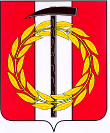 УПРАВЛЕНИЕ ОБРАЗОВАНИЯ АДМИНИСТРАЦИИ КОПЕЙСКОГО ГОРОДСКОГО ОКРУГА ЧЕЛЯБИНСКОЙ ОБЛАСТИУПРАВЛЕНИЕ ОБРАЗОВАНИЯ АДМИНИСТРАЦИИ КОПЕЙСКОГО ГОРОДСКОГО ОКРУГА ЧЕЛЯБИНСКОЙ ОБЛАСТИп р и к а зп р и к а з25 августа 2022 г.                                                                      № 885№ ООКоличество обучающихся 5-9 классов (человек)Количество обучающихся, охваченных профилактической работой (человек)Процент обучающихся, охваченных профилактической работой15565496452482379626175789424342317934336734193588809123621566917915823901642938790137436638944634048732199171864251744386211811568666875818515444558447273226839389318824915812579школа-интернат №81311027848723557774469151474Общее количество9382809886№ ООКоличество обучающихся 5-9 классов с признаками девиантного поведения (человек)Количество обучающихся, достигших положительной динамики в ходе коррекционно-развивающих занятий (человек)Процент обучающихся, достигших положительную динамику в ходе коррекционно-развивающих занятий12121100школа-интернат №8991001699100431412862116138123131077414107147139692453604438164232833848922213244174260020005000600070009000150004500049000Общее количество19912161